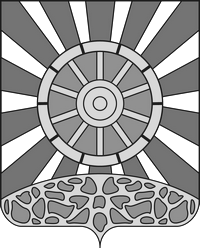 АДМИНИСТРАЦИЯ  УНИНСКОГО МУНИЦИПАЛЬНОГО ОКРУГАКИРОВСКОЙ ОБЛАСТИПОСТАНОВЛЕНИЕ01.03.2023                                                                                           № 138  пгт УниОб утверждении состава комиссии по проведению рейдов по выявлению животных без  владельцев на территориинаселенных пунктов Унинского муниципального округаВ соответствии с Федеральным законом от 27.12.2018 N 498-ФЗ "Об ответственном обращении с животными и о внесении изменений в отдельные законодательные акты Российской Федерации", распоряжением Правительства Кировской области от 05.12.2022 № 297 «Об утверждении плана мероприятий по реализации Федерального закона от 27.12.2018 № 498-ФЗ «Об ответственном обращении с животными и о внесении изменений в отдельные законодательные акты Российской Федерации» на территории Кировской области», в целях предотвращения чрезвычайных ситуаций, связанных с возникновением угрозы жизни и здоровью граждан, проживающих на территории Унинского муниципального округа администрация Унинского муниципального округа ПОСТАНОВЛЯЕТ:Утвердить состав комиссии по проведению рейдов по выявлению животных без  владельцев на территории населенных пунктов Унинского муниципального округа согласно приложению.Установить, что заявки на отлов животных без владельцев (далее- заявки)  принимаются от всех граждан и юридических лиц, которые обнаружили на улицах населенных пунктов округа животных без владельцев.  Заявки принимаются:по телефону Единой дежурной диспетчерской службы:  (83359) 2-11-55 , по телефону Унинской участковой  ветеринарной лечебницы:  (83359) 2-13-76.  по телефону горячей линии КОГБУ «Кировская областная станция по борьбе с болезнями животных»:   8 800 222 43 25.  На территории населенных пунктов Унинского муниципального округа заявки могут быть направлены в письменной или устной форме специалистам сельских отделов Территориального управления администрации округа.Настоящее постановление подлежит опубликованию в Информационном бюллетене органов местного самоуправления  Унинского муниципального округа  и размещению на официальном сайте Унинского муниципального округа.Глава Унинского муниципального округа                                                                Т.Ф. Боровикова______________________________________________________________СОСТАВкомиссии по проведению рейдов по выявлению животных без  владельцев на территории населенных пунктов Унинского муниципального округа*специалисты территориальных отделов участвуют в работе комиссии в случае  проведения рейда	на  территориях подведомственных им населённых пунктов.____________________Приложение УТВЕРЖДЕНПостановлением администрации Унинского муниципального округа   от   01.03.2023   №   138ПЕРЕШЕИНАТатьянаВениаминовна- заведующий Унинской участковой ветеринарной  лечебницы КОГБУ «Фаленская межрайСББЖ», председатель комиссии (по согласованию)БЕЗНОСИКОВНиколай Борисович- заместитель главы администрации округа, заместитель председателя комиссииЧлены комиссии:АНАШКИНМихаил Вячеславович- главный специалист Сардыкского сельского территориального отдела территориального управления администрации округаБельтюговАлексей Михайлович- начальник городского территориального отдела территориального управления администрации округаБЕЛЬТЮГОВСергей Аркадьевич- главный специалист Комаровского сельского территориального отдела территориального управления администрации округаЛЫСОВАТатьяна Анатольевна-главный специалист Астраханского сельского территориального отдела территориального управления администрации округа, главный специалист Елганского сельского территориального отдела территориального управления администрации округаМЕЛЬНИКОВВячеслав Леонидович- главный специалист Малополомского сельского территориального отдела территориального управления администрации округаМОКРУШИН Александр Александрович  - главный специалист Сосновского сельского территориального отдела территориального управления администрации округаПОПЦОВАТаисья Никифоровна- главный специалист Канахинского сельского территориального отдела территориального управления администрации округаСЕМЁНОВЫХВалерий Николаевич- главный специалист Порезского сельского территориального отдела территориального управления администрации округаТРУХИН Виталий Леонидович- начальник ПП «Унинский» МО МВД «Куменский» (по согласованию)